Appendix ABalance test for respondents’ demographic variables (Standardized Coefficients) – Study 1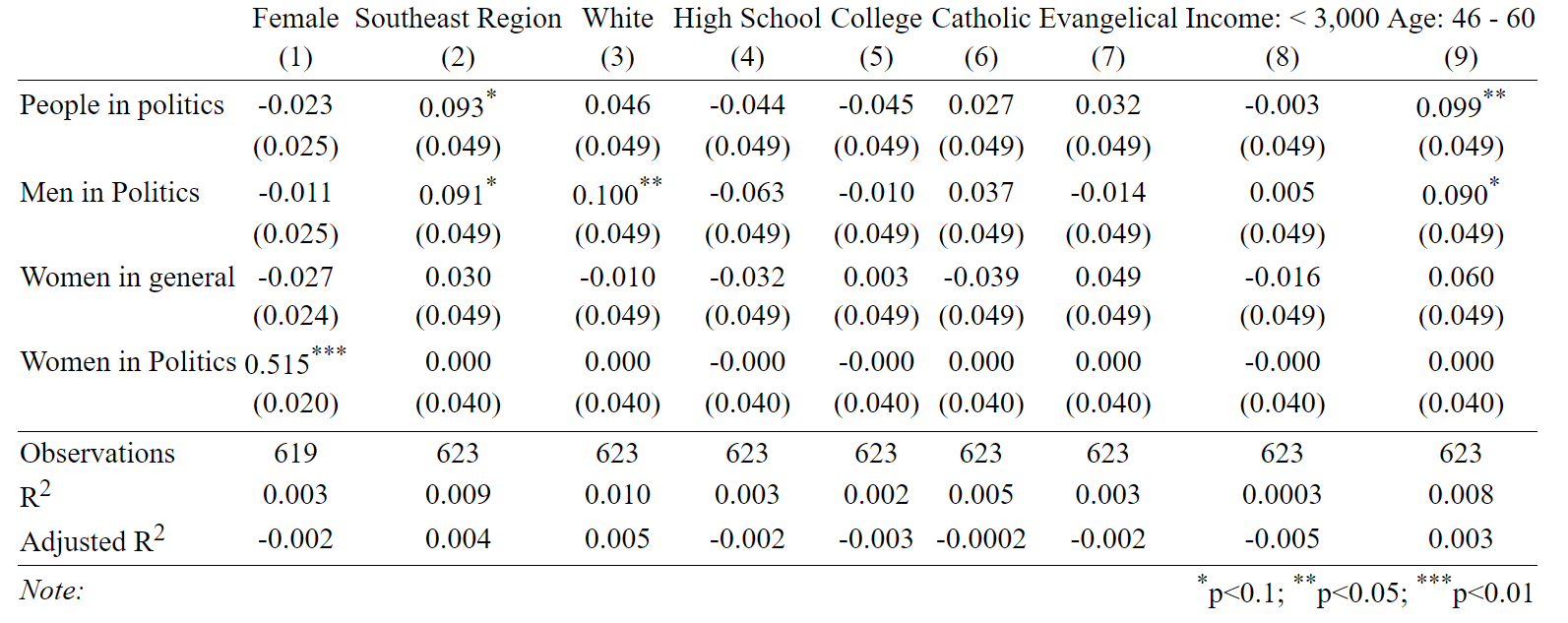 Appendix B Context vignettes used in Study 2i)  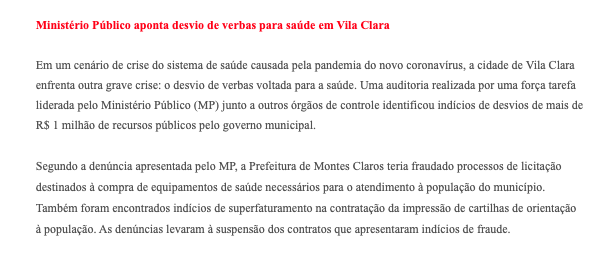 ii)  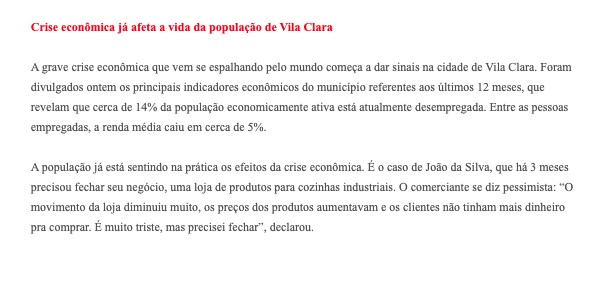 iii)  ,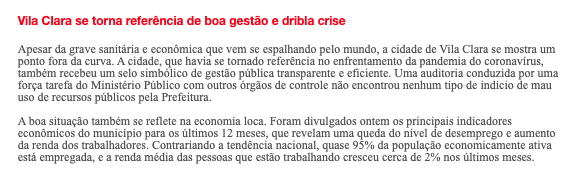 Appendix C Candidate Gender and Stereotypes ManipulationThe following statement introduced candidates’ presentation:  “Veja abaixo o perfil dos principais candidatos que vão concorrer nas próximas eleições para Prefeitura de Vila Clara.  As informações disponíveis são nome, profissão, estado civil, idade e algumas das principais características de candidato(a), obtidas a partir de pesquisas de opinião realizadas na cidade.  Avalie o perfil de cada candidato(a) e responda, de 0 a 10, o quanto considera que ela ou ele são bem preparados para governar a cidade considerando a conjuntura atual de Vila Clara, exposta na notícia lida anteriormente.” Woman + Female Stereotype: 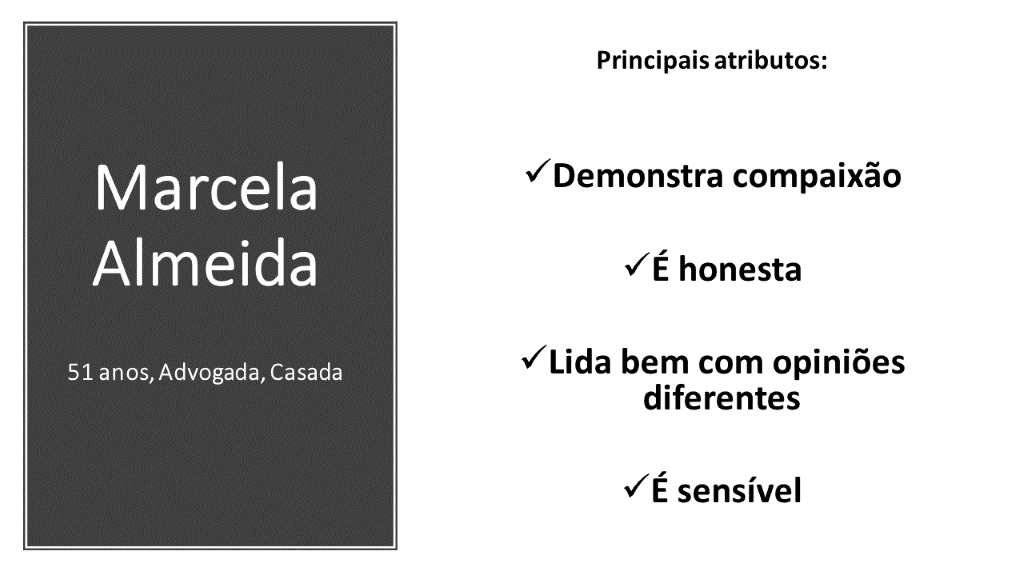 2) Woman + Male/Neutral Stereotype: 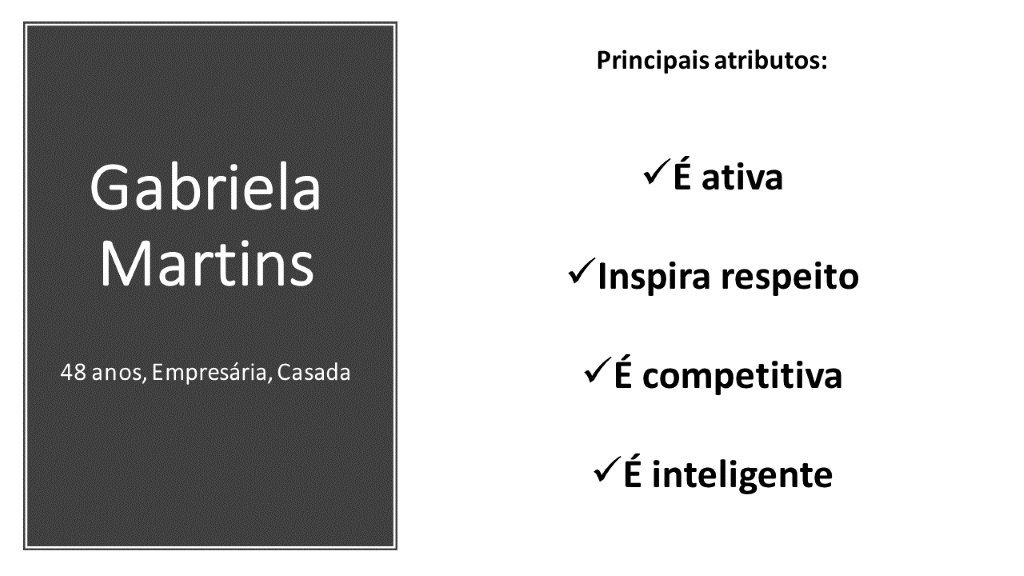 3) Man + Female Stereotype: 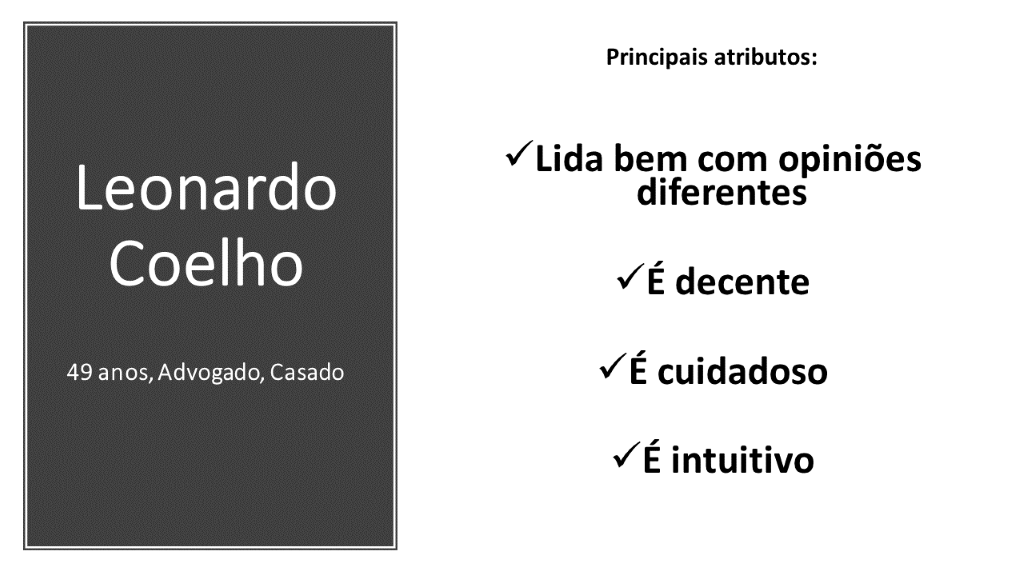 4) Man + Male/Neutral Stereotype: 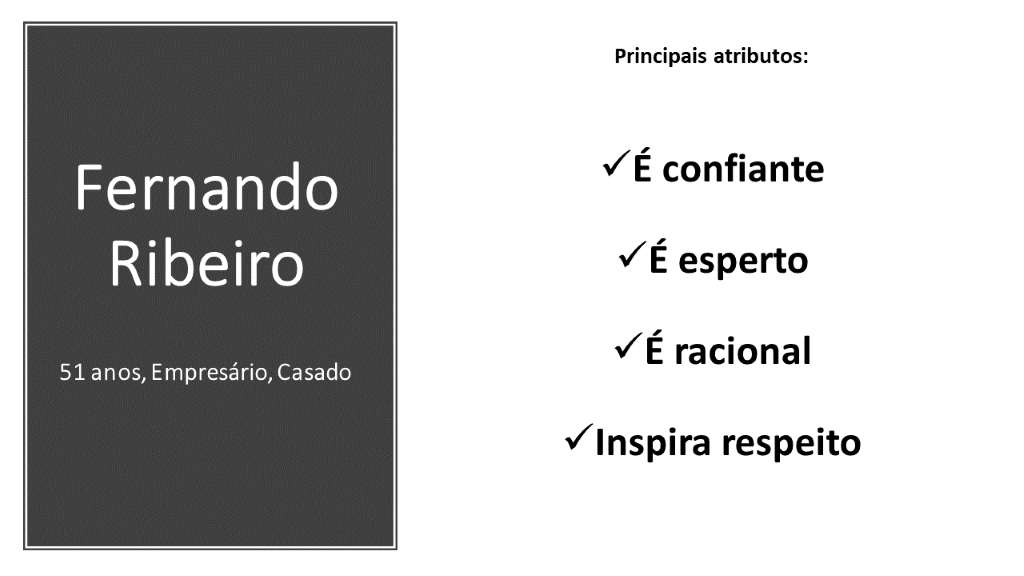 Appendix D Balance test for respondents’ demographic variables (Standardized Coefficients) – Study 2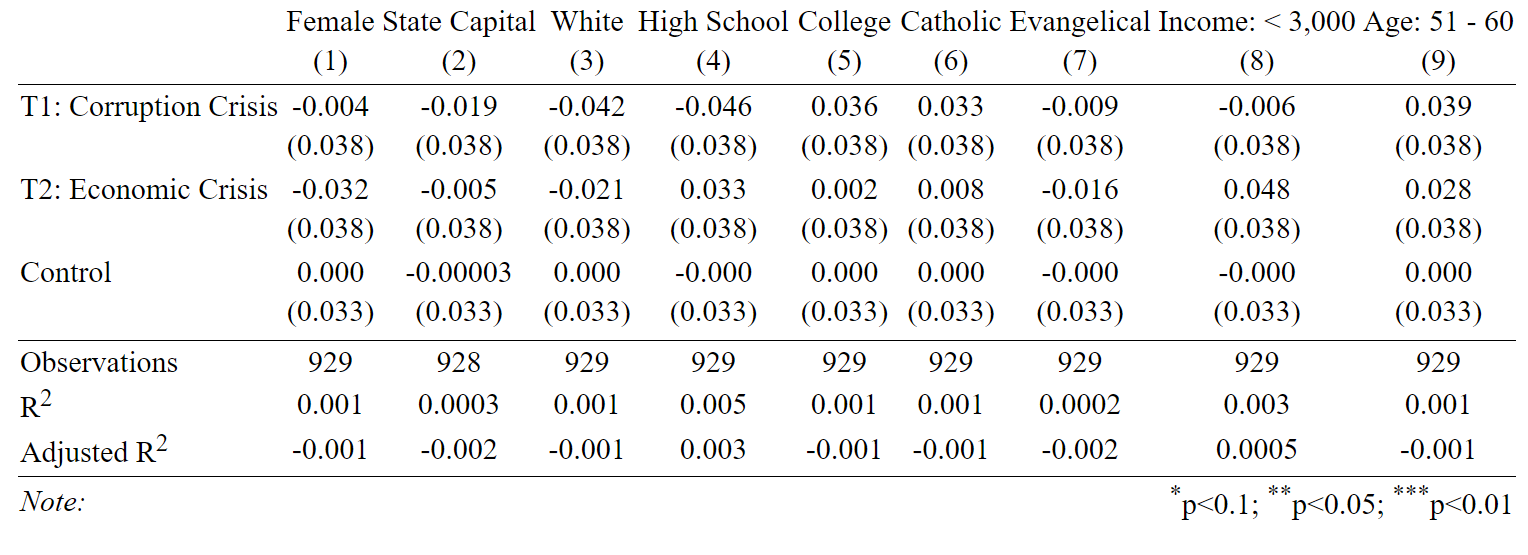 